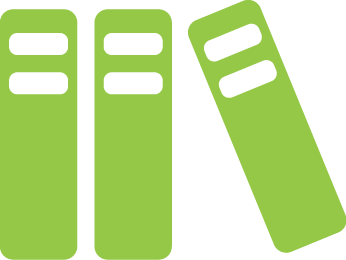 Přehled knihyNázev:[Vaše jméno]Datum:[Datum přehledu]Název knihy:[Název knihy]Autor knihy:[Jméno autora]Datum publikování:[Datum]Počet stran:[Stránky]Hlavní postavy:[Uveďte a stručně popište hlavní postavy.]Místo děje:[Popište místo, kde se děj knihy odehrává.]Stručný obsah:[Napište stručný obsah příběhu.]Klíčové body/konflikt:[Co motivuje hlavní postavy? Jaké problémy nebo události jsou příčinou toho, že se příběh odehrává?]Analýza/hodnocení:[Napište svůj pohled na knihu – sem přidejte svoje hodnocení.]